                        無人機飛行訓練學員卡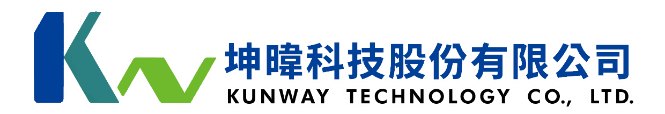 學員資料學員資料姓名性別性別學員資料學員資料出生年月日身份證字號身份證字號學員資料學員資料電子信箱電話電話學員資料學員資料通訊地址學員資料學員資料已有執照£ 普通無人機操作證  £專業級學科考試合格  £ 專業基本級無人機操作證  £ 其它：£ 普通無人機操作證  £專業級學科考試合格  £ 專業基本級無人機操作證  £ 其它：£ 普通無人機操作證  £專業級學科考試合格  £ 專業基本級無人機操作證  £ 其它：£ 普通無人機操作證  £專業級學科考試合格  £ 專業基本級無人機操作證  £ 其它：£ 普通無人機操作證  £專業級學科考試合格  £ 專業基本級無人機操作證  £ 其它：£ 普通無人機操作證  £專業級學科考試合格  £ 專業基本級無人機操作證  £ 其它：£ 普通無人機操作證  £專業級學科考試合格  £ 專業基本級無人機操作證  £ 其它：£ 普通無人機操作證  £專業級學科考試合格  £ 專業基本級無人機操作證  £ 其它：£ 普通無人機操作證  £專業級學科考試合格  £ 專業基本級無人機操作證  £ 其它：£ 普通無人機操作證  £專業級學科考試合格  £ 專業基本級無人機操作證  £ 其它：£ 普通無人機操作證  £專業級學科考試合格  £ 專業基本級無人機操作證  £ 其它：£ 普通無人機操作證  £專業級學科考試合格  £ 專業基本級無人機操作證  £ 其它：學員資料學員資料報名項目£ 專業基本級(一般/定位) £ 專業高級1A  £ 專業高級1B  報名高級請圈選 : (G1/G2/G3)£ 專業基本級(一般/定位) £ 專業高級1A  £ 專業高級1B  報名高級請圈選 : (G1/G2/G3)£ 專業基本級(一般/定位) £ 專業高級1A  £ 專業高級1B  報名高級請圈選 : (G1/G2/G3)£ 專業基本級(一般/定位) £ 專業高級1A  £ 專業高級1B  報名高級請圈選 : (G1/G2/G3)£ 專業基本級(一般/定位) £ 專業高級1A  £ 專業高級1B  報名高級請圈選 : (G1/G2/G3)£ 專業基本級(一般/定位) £ 專業高級1A  £ 專業高級1B  報名高級請圈選 : (G1/G2/G3)£ 專業基本級(一般/定位) £ 專業高級1A  £ 專業高級1B  報名高級請圈選 : (G1/G2/G3)£ 專業基本級(一般/定位) £ 專業高級1A  £ 專業高級1B  報名高級請圈選 : (G1/G2/G3)£ 專業基本級(一般/定位) £ 專業高級1A  £ 專業高級1B  報名高級請圈選 : (G1/G2/G3)£ 專業基本級(一般/定位) £ 專業高級1A  £ 專業高級1B  報名高級請圈選 : (G1/G2/G3)£ 平日班12600元£ 假日班15500元£ 平日班12600元£ 假日班15500元學員資料學員資料學費繳款£ 現金 £轉帳(銀行:                    帳號後五碼:                                  )£ 現金 £轉帳(銀行:                    帳號後五碼:                                  )£ 現金 £轉帳(銀行:                    帳號後五碼:                                  )£ 現金 £轉帳(銀行:                    帳號後五碼:                                  )£ 現金 £轉帳(銀行:                    帳號後五碼:                                  )£ 現金 £轉帳(銀行:                    帳號後五碼:                                  )£ 現金 £轉帳(銀行:                    帳號後五碼:                                  )£ 現金 £轉帳(銀行:                    帳號後五碼:                                  )£ 現金 £轉帳(銀行:                    帳號後五碼:                                  )£ 現金 £轉帳(銀行:                    帳號後五碼:                                  )£ 平日班12600元£ 假日班15500元£ 平日班12600元£ 假日班15500元注意事項注意事項請遵循教練指示下進行操作。學員操作無人機時需要教練全程在旁協助。請勿在課程規定以外區域飛行。請不要在疲勞、喝酒、生病等不佳狀況下操作無人機。     若不正當的操作造成人員傷亡或財物損失，公司一律不負責。學員簽名: 請遵循教練指示下進行操作。學員操作無人機時需要教練全程在旁協助。請勿在課程規定以外區域飛行。請不要在疲勞、喝酒、生病等不佳狀況下操作無人機。     若不正當的操作造成人員傷亡或財物損失，公司一律不負責。學員簽名: 請遵循教練指示下進行操作。學員操作無人機時需要教練全程在旁協助。請勿在課程規定以外區域飛行。請不要在疲勞、喝酒、生病等不佳狀況下操作無人機。     若不正當的操作造成人員傷亡或財物損失，公司一律不負責。學員簽名: 請遵循教練指示下進行操作。學員操作無人機時需要教練全程在旁協助。請勿在課程規定以外區域飛行。請不要在疲勞、喝酒、生病等不佳狀況下操作無人機。     若不正當的操作造成人員傷亡或財物損失，公司一律不負責。學員簽名: 請遵循教練指示下進行操作。學員操作無人機時需要教練全程在旁協助。請勿在課程規定以外區域飛行。請不要在疲勞、喝酒、生病等不佳狀況下操作無人機。     若不正當的操作造成人員傷亡或財物損失，公司一律不負責。學員簽名: 請遵循教練指示下進行操作。學員操作無人機時需要教練全程在旁協助。請勿在課程規定以外區域飛行。請不要在疲勞、喝酒、生病等不佳狀況下操作無人機。     若不正當的操作造成人員傷亡或財物損失，公司一律不負責。學員簽名: 請遵循教練指示下進行操作。學員操作無人機時需要教練全程在旁協助。請勿在課程規定以外區域飛行。請不要在疲勞、喝酒、生病等不佳狀況下操作無人機。     若不正當的操作造成人員傷亡或財物損失，公司一律不負責。學員簽名: 請遵循教練指示下進行操作。學員操作無人機時需要教練全程在旁協助。請勿在課程規定以外區域飛行。請不要在疲勞、喝酒、生病等不佳狀況下操作無人機。     若不正當的操作造成人員傷亡或財物損失，公司一律不負責。學員簽名: 請遵循教練指示下進行操作。學員操作無人機時需要教練全程在旁協助。請勿在課程規定以外區域飛行。請不要在疲勞、喝酒、生病等不佳狀況下操作無人機。     若不正當的操作造成人員傷亡或財物損失，公司一律不負責。學員簽名: 請遵循教練指示下進行操作。學員操作無人機時需要教練全程在旁協助。請勿在課程規定以外區域飛行。請不要在疲勞、喝酒、生病等不佳狀況下操作無人機。     若不正當的操作造成人員傷亡或財物損失，公司一律不負責。學員簽名: 請遵循教練指示下進行操作。學員操作無人機時需要教練全程在旁協助。請勿在課程規定以外區域飛行。請不要在疲勞、喝酒、生病等不佳狀況下操作無人機。     若不正當的操作造成人員傷亡或財物損失，公司一律不負責。學員簽名: 請遵循教練指示下進行操作。學員操作無人機時需要教練全程在旁協助。請勿在課程規定以外區域飛行。請不要在疲勞、喝酒、生病等不佳狀況下操作無人機。     若不正當的操作造成人員傷亡或財物損失，公司一律不負責。學員簽名: 請遵循教練指示下進行操作。學員操作無人機時需要教練全程在旁協助。請勿在課程規定以外區域飛行。請不要在疲勞、喝酒、生病等不佳狀況下操作無人機。     若不正當的操作造成人員傷亡或財物損失，公司一律不負責。學員簽名: 學員操作訓練歷程紀錄(12小時)學員操作訓練歷程紀錄(12小時)學員操作訓練歷程紀錄(12小時)學員操作訓練歷程紀錄(12小時)學員操作訓練歷程紀錄(12小時)學員操作訓練歷程紀錄(12小時)學員操作訓練歷程紀錄(12小時)學員操作訓練歷程紀錄(12小時)學員操作訓練歷程紀錄(12小時)學員操作訓練歷程紀錄(12小時)學員操作訓練歷程紀錄(12小時)學員操作訓練歷程紀錄(12小時)學員操作訓練歷程紀錄(12小時)學員操作訓練歷程紀錄(12小時)學員操作訓練歷程紀錄(12小時)編號內容內容內容時數學員簽名教官簽名編號內容內容時數時數學員簽名學員簽名教官簽名110211312413514615716817918訓練起訖日期：   年    月    日 ~    年    月    日訓練起訖日期：   年    月    日 ~    年    月    日訓練起訖日期：   年    月    日 ~    年    月    日訓練起訖日期：   年    月    日 ~    年    月    日訓練起訖日期：   年    月    日 ~    年    月    日訓練起訖日期：   年    月    日 ~    年    月    日訓練起訖日期：   年    月    日 ~    年    月    日訓練起訖日期：   年    月    日 ~    年    月    日訓練起訖日期：   年    月    日 ~    年    月    日訓練起訖日期：   年    月    日 ~    年    月    日訓練起訖日期：   年    月    日 ~    年    月    日訓練起訖日期：   年    月    日 ~    年    月    日訓練起訖日期：   年    月    日 ~    年    月    日訓練起訖日期：   年    月    日 ~    年    月    日訓練起訖日期：   年    月    日 ~    年    月    日